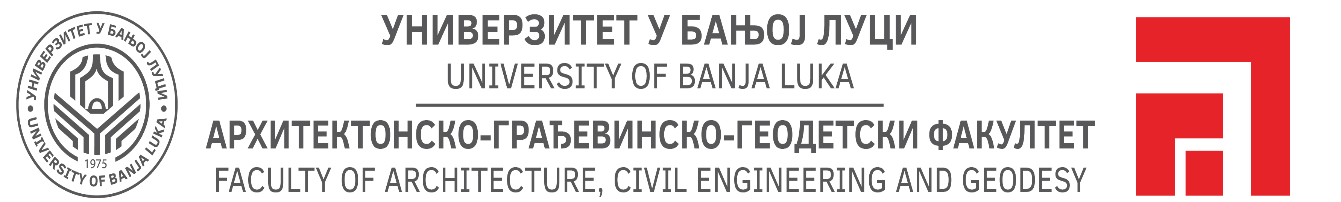 Бања Лука, 19.03.2021. годинеО Г Л А С                                                                                      ЗА ЈАВНУ ОДБРАНУ                                                   ЗАВРШНОГ РАДА ЗА II ЦИКЛУСДана 26.03.2021. године на Архитектонско-грађевинско-геодетском факултету у Бањој Луци одбрани завршног рада за II циклус приступиће кандидат: 	ДАЈАНА ПАПАЗ, из Касиндола, судент МАСТЕР студија студијског програма Архитектура и урбанизам.Завршни рад за II циклус урађен из предмета КОНЦЕПТИ И ПРИНЦИПИ ОДРЖИВОСТИ И ОТПОРНОСТИ ГРАЂЕНЕ СРЕДИНЕТема: ” Дух мјеста предграђа: просторне интервенције малих размјера у насељу Чесма„Комисија за преглед, оцјену и одбрану:Проф. др Тања Тркуља,                                                                                   предсједник комисије                                                 Доц. др Дубравко Алексић ,                                                                                 ментор и чланПроф. др Биљана Антуновић,                                                                    коментор и члан комисије  Доц. др Маја Илић,                                                                                                  члан комисије                            Јавна одбрана завршног рада уз обавезно поштовање здравствених препорука Института за јавно здравство одржаће се у просторијама Архитектонско-грађевинско-геодетског факултета у Бањој Луци, сала 3, у петак 26.03.2021. године са почетком у 14,00 сати.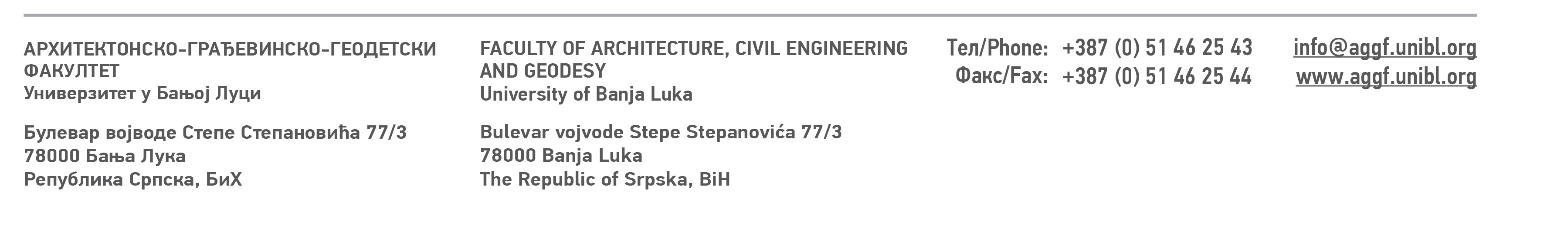 